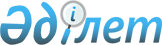 "Қазақстан Республикасының Дамуға ресми көмек саласындағы тұжырымдамасын бекіту туралы" Қазақстан Республикасы Президентінің 2013 жылғы 9 сәуірдегі № 538 Жарлығының күші жойылды деп тану туралыҚазақстан Республикасы Президентінің 2024 жылғы 12 ақпандағы № 478 Жарлығы.
      ҚАУЛЫ ЕТЕМІН:
      1. "Қазақстан Республикасының Дамуға ресми көмек саласындағы тұжырымдамасын бекіту туралы" Қазақстан Республикасы Президентінің 2013 жылғы 9 сәуірдегі № 538 Жарлығының күші жойылды деп танылсын.
      2. Осы Жарлық қол қойылған күнінен бастап қолданысқа енгізіледі.
					© 2012. Қазақстан Республикасы Әділет министрлігінің «Қазақстан Республикасының Заңнама және құқықтық ақпарат институты» ШЖҚ РМК
				
      Қазақстан РеспубликасыныңПрезиденті

Қ.ТОҚАЕВ
